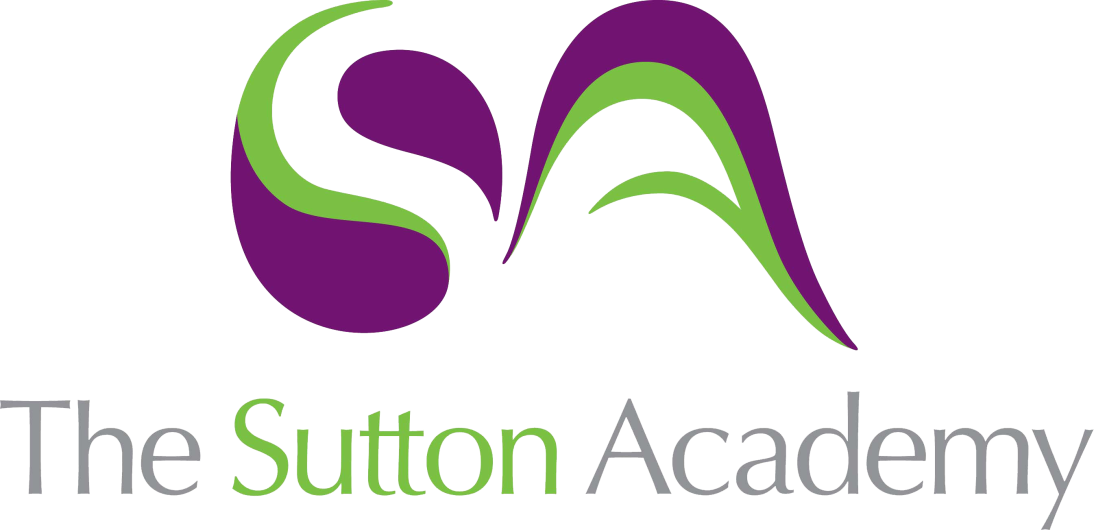 Knowledge Rich Curriculum Plan SCIENCE- (Forces and Motion)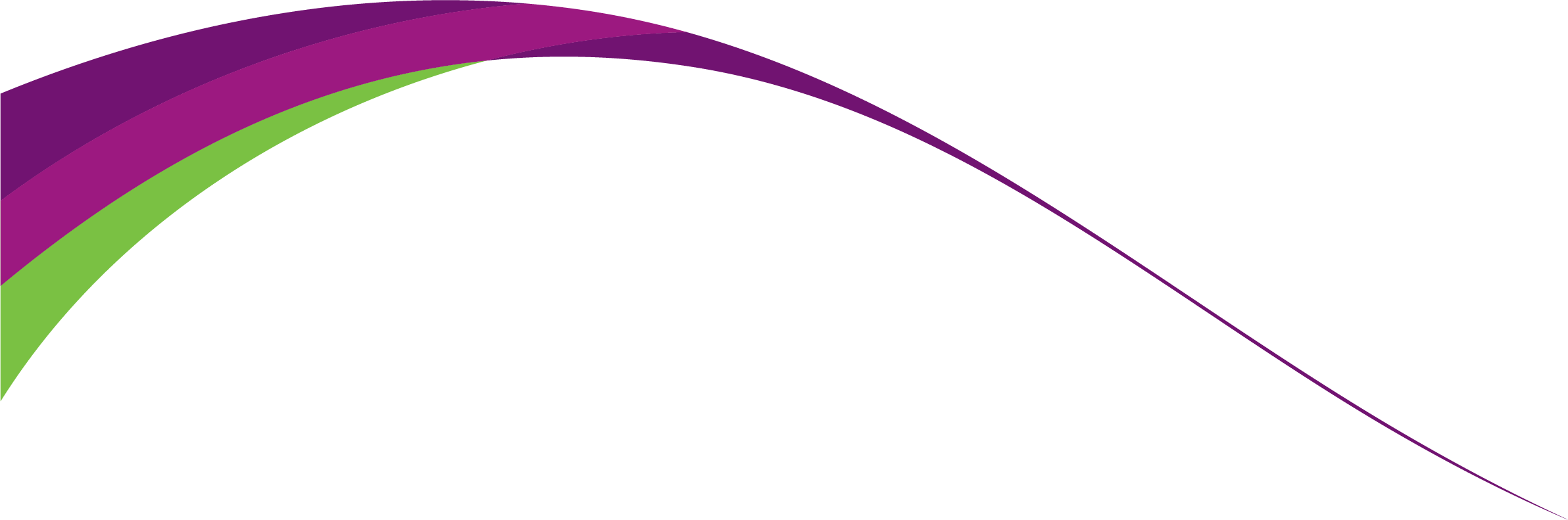 Lesson/Learning Sequence Intended Knowledge:Students will know that…Prior Knowledge:In order to know this, students need to already know that…Working ScientificallyTiered Vocabulary and Reading ActivityAssessment SupportForcesStudents will know how to identify forces and the ways in which they are acting. (push or pull).Students will know that Newtons is the unit of force.Students will know that a Newton meter can be used to measure force.Students will know that examples of forces are friction, up-thrust, air resistance, weight due to gravity, normal force, thrust, tension, water resistance, magnetism and electrostatic forces.Students will know how to identify different forces acting on a variety of objects.Students should already know that forces can push, pull or twist objects.Students should already know that forces act in particular directions.Measuring the force exerted and recording the data in a tabulated format. Force:A push or pull acting on an object due to an interaction Variety:The state of being differentNewtons:The unit of measurement for forceNewton meter:The apparatus used to measure the force acting on an objectRetrieval questionsSimple exam questionsHomework quiz 1 https://www.satchelone.com/quizzes/66787070-assessment---year-7-quiz---forcesEnd of topic test Summative assessment 3‘What piece of apparatus might we use to measure a force?’  = A Newton meter‘What forces might be acting on an aeroplane?’ = Thrust, air resistance (drag), weight, up-thrustKnowledge organiser (provided on Teams and in class)https://www.bbc.co.uk/bitesize/topics/z4brd2p/articles/zs3896f https://www.youtube.com/watch?v=9kMNtZvYmqQ Forces, Speed, Direction & ShapeStudents will know that a force acting on an object can cause it to change direction, change shape or change speed.Students will know that speed is a measure of how fast an object is moving.Students will know how to describe the effect that a force will have on an object.Students need to already know the speed of a moving object is a measure of how far it would travel in a certain time.Students need to already know how quickly an object's motion is changed depends on the force acting and the object's mass. Determine trends in data. Converting unitsSpeed:The rate of change of distance.Direction:The course along which something movesShape:The external form or outline of somethingRetrieval questionsSimple exam questionsHomework quiz 1  https://www.satchelone.com/quizzes/66787070-assessment---year-7-quiz---forcesEnd of topic test Summative assessment 3‘How might a force affect an object?’  = change direction, change speed or change shape‘How might we expand on this answer?’‘How might we describe the effect of changing direction?’ = forward/backward, up/down‘How might we describe the effect of changing speed?’= speed up/slow down‘How might we describe the effect of changing shape?’= compress/stretchKnowledge organiser (provided on Teams and in class)https://www.bbc.co.uk/bitesize/topics/z4brd2p/articles/zs3896f https://www.youtube.com/watch?v=9kMNtZvYmqQ Describing ForcesStudents will know how to identify forces acting on a variety of objects.Students will know that contact forces are forces that require contact between objects to occurStudents will know that non-contact forces are forces that can act on objects without coming physically in contact with it.Students will already know that examples of forces are friction, upthrust, air resistance, weight due to gravity, normal force, thrust, tension, water resistance, magnetism and electrostatic forces.Students need to already know that forces act in particular directions.Students need to already know that forces can cause an object to change direction, shape or speed.Students need to already know how to describe the effect a force has on an object.Contact Force:A force that can only exist when two objects are touchingNon-Contact force:A force that can act on objects even when they aren’t touchingRetrieval questionsSimple exam questionsHomework quiz 1 https://www.satchelone.com/quizzes/66787070-assessment---year-7-quiz---forcesEnd of topic test Summative assessment 3How might we describe a non-contact force? A force that can act on an object without physically coming in contact with itWhat examples of non-contact forces are there? Weight due to gravity, magnetism, electrostaticHow might we describe a contact force? A Force that requires physical contact between objects.What examples of contact forces are there? Push, Pull, Tension, thrust, air resistance (drag), up-thrust, normal, water resistance, buoyancy(up-thrust in water)‘How might we explain that air resistance is a contact force?’  As the air causes friction on the object by physically touching it‘Why might an object not slow down in space?’As there are no air particles in space (which we call a vacuum), hence no air resistance to slow it downKnowledge organiser (provided on Teams and in class)Free Body DiagramsStudents will know that forces are represented using arrows.Students will know that the size of the arrow represents the size of the force.Students will know that the direction of the arrow shows the direction the force is acting in.Students will know how to represent forces using free body diagrams.Students need to already know that forces act in particular directions.Magnitude:The size or extent of somethingSize:The extent of somethingRetrieval questionsSimple exam questionsHomework quiz 2 End of topic test Summative assessment 3‘What symbol might we use to represent a force?’ An arrow‘What information might the arrow provide us with?’Size of force and direction Knowledge organiser (provided on Teams and in class)https://www.bbc.co.uk/bitesize/guides/z3xvk2p/revision/3 Balanced and Unbalanced ForcesStudents will know that forces are usually in pairs acting in opposite directions.Students will know that if the forces acting in opposite directions are equal in size then the forces are described as balanced.Students will know that if the forces acting in opposite directions aren’t equal in size then the forces are unbalanced.Students will know that if the forces are unbalanced it can cause an object to change shape, direction or speed.Students will know that if the forces are balanced then an object will either remain stationary or remain at constant speed. Students need to already know that forces can cause an object to change shape, direction and speed.Predict the direction of travel dependent on the forces acting on free body diagrams Balanced:Fair and equally splitUnbalanced:Unfair, unequally splitEquilibrium:A state in which opposing forces are balanced.Resistive force:A force that acts against the motion of an object.Retrieval questionsSimple exam questionsHomework quiz 2 End of topic test Summative assessment 3What might unbalanced forces tell us about the motion of an object?That object is changing speed, shape or directionTherefore, what might balanced forces tell us about the motion of an object?That the object is not changing its speed, shape or direction https://www.youtube.com/watch?v=YyJSlcIbd-sKnowledge organiser (provided on Teams and in class)https://www.bbc.co.uk/bitesize/topics/z4brd2p/articles/zhnfp4j Investigating the strength of carrier bagsTo conduct an experiment to determine the affect of forces on the elasticity of a variety of plastic carrier bagsStudents will already know that forces are measured in newtons (N). Students will already be able to identify variables. Students will already be able to read a newton meter.Identifying variablesDrawing conclusionsTabulating dataDrawing a bar chartRemoving anomalous resultsTrend:The general direction in which something is changingHypothesis:A proposed explanation based on limited evidence.Retrieval questionsSimple exam questionsHomework quiz 2 End of topic test Summative assessment 3What might our independent variable be? Type of carrier bagWhat might our dependent variable be? The amount of force needed to break the bagWhat might our control variable be? The size of bagHow might we represent our data in graphical form? Bar chart Expand: Which variables would be on the x axis/y axis? Independent – x and dependent - yhttps://www.youtube.com/watch?v=5Ys2tTmKc9w  Knowledge organiser (provided on Teams and in classResultant ForcesStudents will be able to calculate resultant force by considering forces that are acting in opposite directions.Students will know how to describe the motion of an object dependent on the resultant force acting on it.Students need to already know that balanced forces and unbalanced forces can affect the motion of an object.Students will know that forces can cause an object to change direction, shape or speed.Calculating the resultant force by removing the smaller force from the larger force.Vertical:Acting upwards or downwardsHorizontal:Acting sidewaysResultant force:The overall (net) force acting on an objectRetrieval questionsSimple exam questionsHomework quiz 3End of topic test Summative assessment 3Knowledge organiser (provided on Teams and in classhttps://www.youtube.com/watch?v=yg3bTMcAnsM https://www.bbc.co.uk/bitesize/topics/z4brd2p/articles/zhnfp4j FrictionStudents will know that friction acts opposite the direction of motion.Students will know that friction requires contact between two objects.Students will know that friction can lead to heat.Students will know that lubricant is used to reduce friction.Students will know that friction can cause an object to slow down.Students will be able to describe situations where friction is useful or non-useful.Students need to already know that forces act in particular directions.Friction:A resistive force acting when one object rubs against another.Drag:The resistive force offered by a fluidThermal:Relating to heatLubricant:A substance that reduces friction between objectsRetrieval questionsSimple exam questionsHomework quiz 3 End of topic test Summative assessment 3Knowledge organiser (provided on Teams and in classhttps://www.bbc.co.uk/bitesize/topics/zsxxsbk/articles/zxqrdxs Friction InvestigationStudents will know how to investigate the affect of friction on the motion of the object.Students will know that a Newton meter is used to measure friction.Students will know how to analyse and interpret experimental results.Students need to already know that the independent variable is the one they change; the dependent variable is the one you measure and the control variables are the variables that are kept the same.Identifying variablesImproving reliability of resultsComparisons of dataIdentification of anomaliesMotion:A change in the position of an objectAnalyse:A comparison of the benefits and drawbacks of a certain scenarioInterpret:Explain the meaning ofRetrieval questionsSimple exam questionsHomework quiz 3End of topic test Summative assessment 3Knowledge organiser (provided on Teams and in classhttps://www.bbc.co.uk/bitesize/topics/zsxxsbk/articles/zxqrdxs Energy StoresStudents will know that different objects have different types of energy stores Students will know the 8 energy stores; chemical, kinetic, elastic potential, gravitational potential, nuclear, thermal, electrostatic and magnetic. Students will be able to identify the energy store for particular objects with their reasoning.Students will know that the unit of energy is joules.Students will know that there are various ways about changing objects, such as, heating objects to change state, wind can rotate blades of a wind turbine. The kilo means x1000.Kinetic:Relating to motionThermal:Relating to heatGravitational: Relating to the force of gravityNuclear:Relating to the nucleus of an atomMagnetic:Relating to magnets or magnetic objectsElectrostatic:Relating to electric chargesChemical:Relating to substances and chemical bondsElastic:Relating to stretching and squashingRetrieval questionsSimple exam questionsHomework quiz 4End of topic test Summative assessment 3Knowledge organiser (provided on Teams and in classhttps://www.youtube.com/watch?v=VUworhvk5rw https://www.bbc.co.uk/bitesize/guides/z8hsrwx/revision/1 Energy TransfersStudents will know and understand what energy is, that it cannot be created or destroyed Students will know that energy transfers from one store to another and the sum of the stores will be the same before and after the transfer. Students will know that the start energy store decreases and the end energy stores of any transfer increases Students will know that energy can transfer to more than one store.Students need to know that energy cannot be created or destroyed. Students need to know that energy is measured in Joules (J) Students need to know that increase means to go up and decrease to go down Students need to know the energy stores, chemical, kinetic, elastic, thermal, gravitational potential, nuclear, electrostatic and magnetic.Law of conservation:A principle that states that a certain physical property is not changed in a closed systemThe sum ofAdding two or more numbers togetherRetrieval questionsSimple exam questionsHomework quiz 4 End of topic test Summative assessment 3Knowledge organiser (provided on Teams and in classhttps://www.youtube.com/watch?v=VUworhvk5rw https://www.bbc.co.uk/bitesize/guides/z8hsrwx/revision/1 Fuel Bills, Use and CostStudents will know that different electrical devices have different power ratings Students will know that power is a measure of energy transferred per second. Students will know approximately how much the cost of a unit will be Students will be able to identify through calculation the electrical devices which cost the most to run Students will know how to estimate/calculate the cost of how much electricity is used per day.Students need to already know that kilo means 1000 so 1kW = 1000W Students need to already know how energy is dissipated to the thermal store of the surroundings Students will know that to estimate is to roughly calculate or guess the quantity of something.Calculating the cost of different bills. Evaluate products effectiveness and cost.Power:The rate at which energy is transferredDissipated:To be transferred in an unhelpful wayEstimate:Make an educated guess based on the available informationRetrieval questionsSimple exam questionsHomework quiz 4End of topic test Summative assessment 3Knowledge organiser (provided on Teams and in class 